ΣΥΛΛΟΓΟΣ ΕΚΠΑΙΔΕΥΤΙΚΩΝ Π. Ε.                    Μαρούσι   20 – 1 – 2020                                                                                                                    ΑΜΑΡΟΥΣΙΟΥ                                                   Αρ. Πρ.: 57  Ταχ. Δ/νση: Μαραθωνοδρόμου 54                                             Τ. Κ. 15124 Μαρούσι                                                            Τηλ.: 2108020788 Fax:2108020788                                                       Πληροφ.: Φ. Καββαδία 6932628101                                                                                    Email:syll2grafeio@gmail.com                                           Δικτυακός τόπος: http//: www.syllogosekpaideutikonpeamarousiou.grΠΡΟΣ: ΤΑ ΜΕΛΗ ΤΟΥ ΣΥΛΛΟΓΟΥ ΜΑΣ Π Ρ Ο Σ Κ Λ Η Σ ΗΤο Δ. Σ. του Συλλόγου Εκπ/κών Π. Ε. Αμαρουσίου καλεί τα μέλη του σωματείου σε ενημερωτική εκδήλωση – συζήτηση που διοργανώνει με θέμα: «ΑΣΦΑΛΙΣΤΙΚΟ – ΣΥΝΤΑΞΙΟΔΟΤΙΚΟ ΣΥΣΤΗΜΑ ΤΩΝ ΕΡΓΑΖΟΜΕΝΩΝ ΕΚΠΑΙΔΕΥΤΙΚΩΝ, ΠΡΟΚΛΗΣΕΙΣ – ΔΙΕΚΔΙΚΗΣΕΙΣ – ΑΝΑΤΡΟΠΕΣ» απέναντι στη νέα αντιασφαλιστική/αντεργατική επίθεση της κυβέρνησης, με προσκεκλημένους – ομιλητές τους: ΤΑΣΟ ΣΤΑΥΡΟΠΟΥΛΟ – Πρόεδρο της Π.Ε.Σ.ΕΚ. (Πανελλήνια Ένωση Συνταξιούχων Εκπαιδευτικών) και Τάσο Ζερβό (Μέλος του Δ. Σ. της Ομοσπονδίας εργαζομένων στα ασφαλιστικά Ταμεία) τη ΔΕΥΤΕΡΑ 10 – 2 – 2020 στις 18:30 στο 8ο ΔΗΜΟΤΙΚΟ ΣΧΟΛΕΙΟ ΑΜΑΡΟΥΣΙΟΥ (Μαραθωνοδρόμου 54, Μαρούσι). 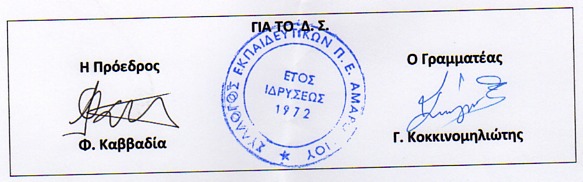 